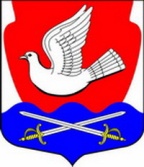 СОВЕТ ДЕПУТАТОВ МУНИЦИПАЛЬНОГО ОБРАЗОВАНИЯИССАДСКОЕ СЕЛЬСКОЕ ПОСЕЛЕНИЕВОЛХОВСКОГО МУНИЦИПАЛЬНОГО РАЙОНАЛЕНИНГРАДСКОЙ ОБЛАСТИТРЕТЬЕГО СОЗЫВАРЕШЕНИЕ    от 07 февраля 2019 года                                                                             №9 О внесении изменений в решение Совета депутатов муниципального образования Иссадское сельское поселение Волховского муниципального района Ленинградской области от 06.10.2017 года № 45 «Об утверждении Правил благоустройства на территории муниципального образования Иссадское сельское поселение Волховского муниципального района Ленинградской области»В целях организации благоустройства и содержания территории МО Иссадское сельское поселение, в соответствии с пунктом 19 части 1 статьи 14 Федерального закона от 6 октября 2003 года № 131-ФЗ «Об общих принципах организации местного самоуправления в Российской Федерации», постановлением Правительства Российской Федерации от 31.08.2018 года № 1039 «Об утверждении Правил обустройства мест (площадок) накопления твердых коммунальных отходов и ведения их реестра», Совет  депутатов МО Иссадское  сельское поселениерешил:Внести в приложение к решению Совета депутатов муниципального образования Иссадское сельское поселение Волховского муниципального района Ленинградской области от 06.10.2017 года № 45 «Об утверждении Правил благоустройства на территории муниципального образования Иссадское сельское поселение Волховского муниципального района Ленинградской области» изменения согласно приложению к настоящему решению.      2. Опубликовать настоящее решение в газете «Волховские огни», а также разместить его на официальном сайте муниципального образования  Иссадское сельское поселение в сети Интернет.        3. Настоящее решение вступает в силу со дня его официального опубликования.Глава муниципального образованияИссадское сельское поселение                                                   Е.А.Трошкин									Приложение к решению                     Совета депутатов МО Иссадское сельское поселение Волховского муниципального района Ленинградской области                                       от 07.02.2019 г. №9       Изменения, вносимые в приложение к решению Совета депутатовмуниципального образования Иссадское сельское поселение Волховского муниципального района Ленинградской области от 06.10.2017 года № 45 «Об утверждении Правил благоустройства на территории муниципального образования Иссадское сельское поселение Волховского муниципального района Ленинградской области»Дополнить раздел VI частью 6.12.8 «Обустройство мест (площадок) накопления твердых коммунальных отходов» следующего содержания:      6.12.8. Порядок создания мест (площадок) накопления твердых коммунальных отходов.      6.12.8.1. Места (площадки) накопления твердых коммунальных отходов создаются органами местного самоуправления, за исключением установленных законодательством Российской Федерации случаев, когда такая обязанность лежит на других лицах. Администрация МО Иссадское сельское поселение (далее - администрация) создает места (площадки) накопления твердых коммунальных отходов путем принятия решения в соответствии с требованиями правил благоустройства Иссадского сельского поселения Волховского муниципального района Ленинградской области, требованиями законодательства Российской Федерации в области санитарно-эпидемиологического благополучия населения и иного законодательства Российской Федерации, устанавливающего требования к местам (площадкам) накопления твердых коммунальных отходов.     6.12.8.2. Администрация создает и ведет реестр мест (площадок) накопления твердых коммунальных отходов.     6.12.8.3. В случае если в соответствии с законодательством Российской Федерации обязанность по созданию места (площадки) накопления твердых коммунальных отходов лежит на других лицах, такие лица согласовывают создание места (площадки) накопления твердых коммунальных отходов с администрацией на основании письменной заявки (далее - заявка), форма которой устанавливается администрацией.     6.12.8.4. Администрация рассматривает заявку в срок не позднее 10 календарных дней со дня ее поступления.     6.12.8.5. В целях оценки заявки на предмет соблюдения требований законодательства Российской Федерации в области санитарно-эпидемиологического благополучия населения к местам (площадкам) накопления твердых коммунальных отходов администрация направляет запрос в Роспотребнадзор (далее - запрос).     По запросу администрации  Роспотребнадзор, подготавливает заключение и направляет его в администрацию в срок не позднее 5 календарных дней со дня поступления запроса.     В случае направления запроса срок рассмотрения заявки может быть увеличен по решению администрации до 20 календарных дней, при этом заявителю не позднее 3 календарных дней со дня принятия такого решения направляется соответствующее уведомление.     6.12.8.6. По результатам рассмотрения заявки администрация принимает решение о согласовании или отказе в согласовании создания места (площадки) накопления твердых коммунальных отходов.     6.12.8.7. Основаниями отказа администрации в согласовании создания места (площадки) накопления твердых коммунальных отходов являются:     а) несоответствие заявки установленной форме;     б) несоответствие места (площадки) накопления твердых коммунальных отходов требованиям правил благоустройства муниципального образования Иссадское сельское поселение Волховского муниципального района Ленинградской области, законодательства Российской Федерации в области санитарно-эпидемиологического благополучия населения, иного законодательства Российской Федерации, устанавливающего требования к местам (площадкам) накопления твердых коммунальных отходов.     6.12.8.8. О принятом решении администрация уведомляет заявителя в срок, установленный пунктами 6.12.8.4.  и 6.12.8.5.  настоящих правил благоустройства. В решении об отказе в согласовании создания места (площадки) накопления твердых коммунальных отходов в обязательном порядке указывается основание такого отказа.     6.12.8.9. После устранения основания отказа в согласовании создания места (площадки) накопления твердых коммунальных отходов заявитель вправе повторно обратиться в администрацию за согласованием создания места (площадки) накопления твердых коммунальных отходов в порядке, установленном настоящим разделом правил благоустройства муниципального образования Иссадское сельское поселение Волховского муниципального района Ленинградской области.